Universidade de Oxford Brookes reconhece trabalho de diplomado do Politécnico de Leiria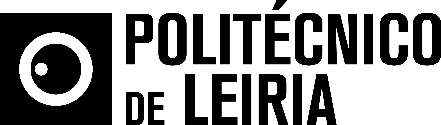 Investigação portuguesa em Engenharia Automóvel distinguida como melhor tese de mestrado em InglaterraA Universidade de Oxford Brookes atribuiu recentemente a Dário Luís, diplomado de Engenharia Automóvel no Politécnico de Leiria, o prémio de melhor tese de mestrado de 2015/2016 no departamento de Engenharia Mecânica e Matemática Aplicada. “Modelling of GDI Engine Combustion and Cycle by Cicle Variation” é o tema do trabalho distinguido, que engloba a simulação computacional de motores de combustão interna, nomeadamente de fenómenos aparentemente aleatórios, que ocorrem no interior da câmara de combustão, e que fazem com que a combustão seja sempre diferente de ciclo para ciclo. «O meu trabalho consistiu em criar uma forma inovadora e muito aproximada à realidade de simular estes ciclos computacionalmente, algo que ainda não é possível fazer de modo fidedigno nos atuais programas de simulação usados na indústria automóvel», destaca Dário Luís. «Para mim é um orgulho pessoal enorme poder atingir um objetivo que francamente não pensava ser possível. O que demonstra que qualquer pessoa, independentemente da sua origem, pode atingir aquilo a que se propõe, desde que tenha dedicação e força de vontade», realça o diplomado.Atualmente Dário Luís está a trabalhar como gestor de projetos da área das peças automóveis para a Toyota Motor Europe, sede europeia da empresa japonesa, em Inglaterra. O diplomado português reconhece que esta distinção «é sem dúvida algo bastante diferenciador e que solidifica o meu currículo como excecional, podendo vir a abrir mais portas». No futuro o jovem gostava de ter um papel mais ativo na engenharia de motores e sistemas de propulsão, um objetivo que poderá passar pelo mundo da competição automóvel.Nuno Martinho, coordenador do curso de Engenharia Automóvel do Politécnico de Leiria, conta que «o Dário Luís foi um estudante com um envolvimento muito forte num conjunto alargado de atividades ligadas à nossa licenciatura. A título de exemplo foi durante dois anos o team leader da equipa Formula Student FSIPLeiria, que levou a muito bom porto a exigente participação nas diversas provas de competição internacional desta equipa», revelando ainda que «estamos muito agradados com mais este sucesso do seu percurso académico e estamos seguros que o repercutirá igualmente no seu percurso profissional.»Dário Luís indica que neste momento está «a criar uma versão da tese de mestrado com a finalidade de fazer uma publicação académica num jornal especializado de referência, com o apoio do meu orientador, Dr. Stephen Samuel». «As bases de formação adquiridas no Politécnico de Leiria foram fundamentais para que pudesse entender melhor os temas abordados no curso de mestrado», remata o diplomado. Nuno Martinho atesta o ingresso sistemático de diplomados em Engenharia Automóvel do Politécnico de Leiria nos mestrados da Universidade de Oxford Brookes, em particular na área da competição automóvel, e o reconhecimento que a formação do IPLeiria tem vindo a ter no setor. «Face ao consecutivo sucesso escolar dos nossos diplomados nos cursos de mestrado daquela universidade britânica ao longo do tempo, fomos contactados pelos seus responsáveis departamentais no sentido de articularmos outras formas de cooperação, como a lecionação conjunta de cursos de pós-graduação, mestrados e de intercâmbio entre estudantes das respetivas licenciaturas», explica o docente do Politécnico de Leiria.Leiria, 18 de julho de 2017Para mais informações contactar:Midlandcom – Consultores em ComunicaçãoAna Marta Carvalho * 939 234 518 * 244 859 130 * amc@midlandcom.ptAna Frazão Rodrigues * 939 234 508 * 244 859 130 * afr@midlandcom.ptMaria Joana Reis * 939 234 512 * 244 859 130 * mjr@midlandcom.pt